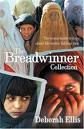 To:	 Parents/GuardiansFr:	Mrs. LeClairRe:	The BreadwinnerDate assigned:	________________________	Due Date:_________________________Your child has been given a small novel , which will be connected to both reading class and social studies class.  It is called, The Breadwinner, by Deborah Ellis.We will be doing a number of in-class exercises with this book.  There will also be a quiz on the entire book .  The final book report will be a book- jacket created on a lunch-sized paper bag.  Details to follow.Cut and return the bottom------------------------------------------------------------------------------------------------------------------------------------------I understand I have a new copy of The Breadwinner and will be responsible to pay $5.95 if the book is lost or damaged._____________________________________		______________________________________Parent Signature					Student Signature